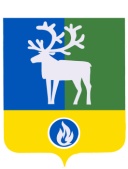 СЕЛЬСКОЕ ПОСЕЛЕНИЕ СОСНОВКАБЕЛОЯРСКИЙ РАЙОНХАНТЫ-МАНСИЙСКИЙ АВТОНОМНЫЙ ОКРУГ-ЮГРААДМИНИСТРАЦИЯ СЕЛЬСКОГО ПОСЕЛЕНИЯ СОСНОВКАПроектПОСТАНОВЛЕНИЕот __________ 2016 года                                  	                                                         № _____Об утверждении ведомственного перечня отдельных видов товаров, работ, услуг, их потребительских свойств (в том числе качества) и иных характеристик (в том числе предельных цен товаров, работ, услуг) к ним	В соответствии с частью 5 статьи 19 Федерального закона от 05 апреля 2013 года № 44-ФЗ «О контрактной системе в сфере закупок товаров, работ, услуг для обеспечения государственных и муниципальных нужд», руководствуясь постановлением Правительства Российской Федерации от 2 сентября 2015 года № 926 «Об утверждении Общих правил определения требований к закупаемым заказчиками отдельным видам товаров, работ, услуг (в том числе предельных цен товаров, работ, услуг)», постановлением администрации сельского поселения Сосновка от 11 апреля 2016 года     № 53 «Об утверждении правил определения требований к отдельным видам товаров, работ, услуг (в том числе предельные цены товаров, работ, услуг), закупаемым администрацией сельского поселения Сосновка (включая подведомственные казенные учреждения)» п о с т а н о в л я ю:	1. Утвердить ведомственный перечень отдельных видов товаров, работ, услуг, их потребительские свойства (в том числе качество) и иные характеристики (в том числе предельные цены товаров, работ, услуг) к ним (далее – ведомственный перечень) согласно приложению к настоящему постановлению.	2. Установить, что применение ведомственного перечня является обязательным в отношении закупок по обеспечению функций администрации сельского поселения Сосновка, выступающей в качестве муниципального заказчика и в отношении закупок по обеспечению функций подведомственных ей казенных и бюджетных учреждений.	3. Контроль за выполнением постановления возложить на заместителя главы муниципального образования, заведующего сектором муниципального хозяйства администрации сельского поселения Сосновка Чиркову Е.В.Глава сельского поселения Сосновка                                                                   С.И. ТолдоновПРИЛОЖЕНИЕк постановлению администрациисельского поселения Сосновкаот «___» ___ 2016 года №____В Е Д О М С Т В Е Н Н Ы Й  П Е Р Е Ч ЕН Ьотдельных видов товаров, работ, услуг, их потребительскиесвойства (в том числе качество) и иные характеристики(в том числе предельные цены товаров, работ, услуг) к ним*Значения потребительских свойств и иных характеристик (в том числе предельные цены) отдельных видов товаров, работ, услуг устанавливаются с учетом категорий и (или) соответствующих групп должностей, если затраты на их приобретение подлежат определению с учетом категорий и (или) групп должностей работников. ** Указывается в случае установления характеристик, отличающихся от значений, содержащихся в обязательном перечне, в отношении которых определяются требования к их потребительским свойствам (в том числе качеству) и иным характеристикам (в том числе предельные цены товаров, работ, услуг).¹ значение характеристик, соответствующее должностям категории «Руководитель», «Помощник (советник)», относящиеся к группе «Высшие», руководящий состав подведомственного учреждения² значение характеристик, соответствующее должностям категории «Руководители», «Специалист», относящиеся к группе «Главные»³ значение характеристик, соответствующее иным должностям, относящиеся к группам: «Ведущие», «Старшие», «Младшие», работники подведомственного учреждения, не входящие руководящий состав подведомственного учреждения____________________№ п/пКод по ОКПДНаименование отдельного вида товаров, работ, услугЕдиница измеренияЕдиница измеренияТребования к потребительским свойствам (в том числе качеству) и иным характеристикам, содержащимся в обязательном перечнеТребования к потребительским свойствам (в том числе качеству) и иным характеристикам, содержащимся в обязательном перечнеТребования к потребительским свойствам (в том числе качеству) и иным характеристикам, включаемым в ведомственный перечень*Требования к потребительским свойствам (в том числе качеству) и иным характеристикам, включаемым в ведомственный перечень*Требования к потребительским свойствам (в том числе качеству) и иным характеристикам, включаемым в ведомственный перечень*Требования к потребительским свойствам (в том числе качеству) и иным характеристикам, включаемым в ведомственный перечень*№ п/пКод по ОКПДНаименование отдельного вида товаров, работ, услугКод по ОКЕИНаимено-ваниеХарактеристикаЗначение харак-теристикиХарактеристикаЗначение характеристикиОбоснование отклонения значения характеристики Функциональное назначение **Отдельные виды товаров, работ, услуг, включенные в обязательный перечень отдельных видов товаров, работ, услугОтдельные виды товаров, работ, услуг, включенные в обязательный перечень отдельных видов товаров, работ, услугОтдельные виды товаров, работ, услуг, включенные в обязательный перечень отдельных видов товаров, работ, услугОтдельные виды товаров, работ, услуг, включенные в обязательный перечень отдельных видов товаров, работ, услугОтдельные виды товаров, работ, услуг, включенные в обязательный перечень отдельных видов товаров, работ, услугОтдельные виды товаров, работ, услуг, включенные в обязательный перечень отдельных видов товаров, работ, услугОтдельные виды товаров, работ, услуг, включенные в обязательный перечень отдельных видов товаров, работ, услугОтдельные виды товаров, работ, услуг, включенные в обязательный перечень отдельных видов товаров, работ, услугОтдельные виды товаров, работ, услуг, включенные в обязательный перечень отдельных видов товаров, работ, услугОтдельные виды товаров, работ, услуг, включенные в обязательный перечень отдельных видов товаров, работ, услугОтдельные виды товаров, работ, услуг, включенные в обязательный перечень отдельных видов товаров, работ, услуг1.30.02.12Машины вычислительные электронные цифровые портативные (ноутбуки, планшетные компьютеры): приобретение предусмотрено только для групп должностей «¹˒²»796шт.Размер и тип экрана-Размер и тип экранане более 18 дюймов, жидкокристаллический¹˒²--1.30.02.12Машины вычислительные электронные цифровые портативные (ноутбуки, планшетные компьютеры): приобретение предусмотрено только для групп должностей «¹˒²»796шт.тип процессора-тип процессорамногоядерный процессор¹˒²--1.30.02.12Машины вычислительные электронные цифровые портативные (ноутбуки, планшетные компьютеры): приобретение предусмотрено только для групп должностей «¹˒²»796шт.частота процессора-частота процессоране более 4 000 мегагерц на одно ядро¹˒²--1.30.02.12Машины вычислительные электронные цифровые портативные (ноутбуки, планшетные компьютеры): приобретение предусмотрено только для групп должностей «¹˒²»796шт.объем оперативной памяти-объем оперативной памятине более 8 гигабайт¹˒²--1.30.02.12Машины вычислительные электронные цифровые портативные (ноутбуки, планшетные компьютеры): приобретение предусмотрено только для групп должностей «¹˒²»796шт.объем накопителя-объем накопителяне более 2 терабайт¹˒²--1.30.02.12Машины вычислительные электронные цифровые портативные (ноутбуки, планшетные компьютеры): приобретение предусмотрено только для групп должностей «¹˒²»796шт.тип жесткого диска оптический привод, -тип жесткого диска/ оптический привод, HDD (SSD)/ DVD-RW¹˒²--1.30.02.12Машины вычислительные электронные цифровые портативные (ноутбуки, планшетные компьютеры): приобретение предусмотрено только для групп должностей «¹˒²»796шт.наличие модулей Wi-Fi, Bluetooth, поддержки 3G (UMTS)-наличие модулей Wi-Fi/ Bluetooth/ поддержки 3G (UMTS)да/да/да¹˒²--1.30.02.12Машины вычислительные электронные цифровые портативные (ноутбуки, планшетные компьютеры): приобретение предусмотрено только для групп должностей «¹˒²»796шт.тип видеоадаптера -тип видеоадаптера Встроенный¹˒²--1.30.02.12Машины вычислительные электронные цифровые портативные (ноутбуки, планшетные компьютеры): приобретение предусмотрено только для групп должностей «¹˒²»796шт.время автономной работы-время автономной работы4 - 11 часов¹˒²--1.30.02.12Машины вычислительные электронные цифровые портативные (ноутбуки, планшетные компьютеры): приобретение предусмотрено только для групп должностей «¹˒²»796шт.поддерживаемая операционная система-поддерживаемая операционная системаMS Windows/ на базе Linux/ iOS MacOS/ на базе Android¹˒²--1.30.02.12Машины вычислительные электронные цифровые портативные (ноутбуки, планшетные компьютеры): приобретение предусмотрено только для групп должностей «¹˒²»796шт.предустановленное программное обеспечение-предустановленное программное обеспечениепакет офисного ПО¹˒²--1.30.02.12Машины вычислительные электронные цифровые портативные (ноутбуки, планшетные компьютеры): приобретение предусмотрено только для групп должностей «¹˒²»796шт.предельная цена-предельная цена100 000 руб. ¹˒²--2.30.02.15Машины вычислительные электронные цифровые прочие, содержащие или не содержащие в одном корпусе одно или два из следующих устройств для автоматической обработки данных: запоминающие устройства, устройства ввода, устройства вывода (компьютеры персональные настольные, рабочие станции вывода)796шт.тип (моноблок/системный блок и монитор)-тип (моноблок/системный блок и монитор)по выбору¹˒²˒³--2.30.02.15Машины вычислительные электронные цифровые прочие, содержащие или не содержащие в одном корпусе одно или два из следующих устройств для автоматической обработки данных: запоминающие устройства, устройства ввода, устройства вывода (компьютеры персональные настольные, рабочие станции вывода)796шт.размер экрана/монитора-размер экрана/мониторане более 27 дюймов¹˒²˒³--2.30.02.15Машины вычислительные электронные цифровые прочие, содержащие или не содержащие в одном корпусе одно или два из следующих устройств для автоматической обработки данных: запоминающие устройства, устройства ввода, устройства вывода (компьютеры персональные настольные, рабочие станции вывода)796шт.тип процессора, -тип процессора, многоядерный процессор¹˒²˒³--2.30.02.15Машины вычислительные электронные цифровые прочие, содержащие или не содержащие в одном корпусе одно или два из следующих устройств для автоматической обработки данных: запоминающие устройства, устройства ввода, устройства вывода (компьютеры персональные настольные, рабочие станции вывода)796шт.частота процессора-частота процессоране более 4000 мегагерц на одно ядро¹˒²˒³--2.30.02.15Машины вычислительные электронные цифровые прочие, содержащие или не содержащие в одном корпусе одно или два из следующих устройств для автоматической обработки данных: запоминающие устройства, устройства ввода, устройства вывода (компьютеры персональные настольные, рабочие станции вывода)796шт.объем оперативной памяти-объем оперативной памятине более 16 гигабайт¹˒²˒³--2.30.02.15Машины вычислительные электронные цифровые прочие, содержащие или не содержащие в одном корпусе одно или два из следующих устройств для автоматической обработки данных: запоминающие устройства, устройства ввода, устройства вывода (компьютеры персональные настольные, рабочие станции вывода)796шт.объем накопителя -объем накопителя накопитель объемом не более 2 гигабайт¹˒²˒³ в количестве не более двух накопителей на одну единицу устройства--2.30.02.15Машины вычислительные электронные цифровые прочие, содержащие или не содержащие в одном корпусе одно или два из следующих устройств для автоматической обработки данных: запоминающие устройства, устройства ввода, устройства вывода (компьютеры персональные настольные, рабочие станции вывода)796шт.тип жесткого диска -тип жесткого диска/ оптический приводHDD (SDD)/ DVD-RW¹˒²˒³--2.30.02.15Машины вычислительные электронные цифровые прочие, содержащие или не содержащие в одном корпусе одно или два из следующих устройств для автоматической обработки данных: запоминающие устройства, устройства ввода, устройства вывода (компьютеры персональные настольные, рабочие станции вывода)796шт.оптический привод тип видеоадаптера-тип видеоадаптераинтегрированный (встроенный)/встраиваемый--2.30.02.15Машины вычислительные электронные цифровые прочие, содержащие или не содержащие в одном корпусе одно или два из следующих устройств для автоматической обработки данных: запоминающие устройства, устройства ввода, устройства вывода (компьютеры персональные настольные, рабочие станции вывода)796шт.поддерживаемая операционная система-поддерживаемая операционная системаMS Windows 7/8/10 или на базе Linux¹˒²˒³--2.30.02.15Машины вычислительные электронные цифровые прочие, содержащие или не содержащие в одном корпусе одно или два из следующих устройств для автоматической обработки данных: запоминающие устройства, устройства ввода, устройства вывода (компьютеры персональные настольные, рабочие станции вывода)796шт.предустановленное программное обеспечение-предустановленное программное обеспечениепо выбору¹˒²˒³--2.30.02.15Машины вычислительные электронные цифровые прочие, содержащие или не содержащие в одном корпусе одно или два из следующих устройств для автоматической обработки данных: запоминающие устройства, устройства ввода, устройства вывода (компьютеры персональные настольные, рабочие станции вывода)796шт.предельная цена-предельная цена120 000 руб.¹˒²˒³--3.30.02.16Устройства ввода/вывода данных, содержащие или не содержащие в одном корпусе запоминающие устройства (принтеры, сканеры, многофункциональные устройства)796шт.Метод печати - для принтера/многофункционального устройства-Метод печати - для принтера/многофункционального устройстваструйный/ лазерный/ светодиодный/ матричный (приобретение матричного – только для нужд ЗАГС)¹˒²˒³(для нужд, связанных с печатью бланков, документов специального образца и тп)3.30.02.16Устройства ввода/вывода данных, содержащие или не содержащие в одном корпусе запоминающие устройства (принтеры, сканеры, многофункциональные устройства)796шт.разрешение сканирования (для сканера/многофункционального устройства)-разрешение сканирования (для сканера/многофункционального устройства)до 9600х9600dpi3.30.02.16Устройства ввода/вывода данных, содержащие или не содержащие в одном корпусе запоминающие устройства (принтеры, сканеры, многофункциональные устройства)796шт.цветность (цветной/черно-белый)-цветность (цветной/черно-белый)по выбору¹˒²˒³3.30.02.16Устройства ввода/вывода данных, содержащие или не содержащие в одном корпусе запоминающие устройства (принтеры, сканеры, многофункциональные устройства)796шт.максимальный формат-максимальный форматА3¹˒²˒³3.30.02.16Устройства ввода/вывода данных, содержащие или не содержащие в одном корпусе запоминающие устройства (принтеры, сканеры, многофункциональные устройства)796шт.скорость печати/сканирования-скорость печати/сканированияскорость печати: не более 50 стр./мин./сканирования: не более 50 стр./мин3.30.02.16Устройства ввода/вывода данных, содержащие или не содержащие в одном корпусе запоминающие устройства (принтеры, сканеры, многофункциональные устройства)796шт.наличие дополнительных модулей и интерфейсов (сетевой интерфейс, устройства чтения карт памяти и т.д.)-наличие дополнительных модулей и интерфейсов (сетевой интерфейс, устройства чтения карт памяти и т.д.) Ethernet (RJх45), чтение карт памяти4.34.10.22Автомобили легковые¹251лошади-ная силамощность двигателяне более 200мощность двигателяне более 200--4.34.10.22Автомобили легковые¹383рубльпредельная ценане более 2,5 млн.предельная ценане более 2,5 млн.--4.34.10.22Автомобили легковые¹--комплектация-комплектацияпо выбору--5.34.10.30Средства автотранспортные для перевозки 10 человек или более251лошади-ная силамощность двигателя-мощность двигателяне более 150--5.34.10.30Средства автотранспортные для перевозки 10 человек или более--комплектация-комплектацияпо выбору--6.34.10.41Средства автотранспортные грузовые251лошади-ная силамощность двигателя-мощность двигателяне более 150--6.34.10.41Средства автотранспортные грузовые--комплектация-комплектацияпо выбору--7.36.11.11Мебель для сидения, с металлическим каркасом--материал (металл) -материал (металл)любые виды металлов, использующихся при изготовлении мебели для сидения¹˒²˒³--7.36.11.11Мебель для сидения, с металлическим каркасом--обивочные материалы-обивочные материалыпредельное значение - кожа натуральная; возможные значения: искусственная кожа, мебельный (искусственный) мех, искусственная замша (микрофибра), ткань, нетканые материалы¹предельное значение - искусственная кожа, мебельный (искусственный) мех, искусственная замша (микрофибра), ткань, нетканые материалы²٫³--8.36.11.12Мебель для сидения, с деревянным каркасом--материал (вид древесины)-материал (вид древесины)предельное значение - массив древесины "ценных" пород (твердолиственных и тропических); возможные значения: древесина хвойных и мягколиственных пород: береза, лиственница, сосна, ель¹предельное значение - древесина хвойных и мягколиственных пород: береза, лиственница, сосна, ель²˒³--8.36.11.12Мебель для сидения, с деревянным каркасом--обивочные материалы-обивочные материалыпредельное значение - кожа натуральная; возможные значения: искусственная кожа, мебельный (искусственный) мех, искусственная замша (микрофибра), ткань, нетканые материалы¹предельное значение - искусственная кожа, мебельный (искусственный) мех, искусственная замша (микрофибра), ткань, нетканые материалы²٫³--Дополнительный перечень отдельных видов товаров, работ, услуг, включаемых в ведомственный переченьДополнительный перечень отдельных видов товаров, работ, услуг, включаемых в ведомственный переченьДополнительный перечень отдельных видов товаров, работ, услуг, включаемых в ведомственный переченьДополнительный перечень отдельных видов товаров, работ, услуг, включаемых в ведомственный переченьДополнительный перечень отдельных видов товаров, работ, услуг, включаемых в ведомственный переченьДополнительный перечень отдельных видов товаров, работ, услуг, включаемых в ведомственный переченьДополнительный перечень отдельных видов товаров, работ, услуг, включаемых в ведомственный переченьДополнительный перечень отдельных видов товаров, работ, услуг, включаемых в ведомственный переченьДополнительный перечень отдельных видов товаров, работ, услуг, включаемых в ведомственный переченьДополнительный перечень отдельных видов товаров, работ, услуг, включаемых в ведомственный переченьДополнительный перечень отдельных видов товаров, работ, услуг, включаемых в ведомственный перечень1.----xx--xx